LAVORO CON LE MONETE DA 1, 2 E 5 CENTESIMIRITAGLIA LE MONETE:INCOLLA LE MONETE PER OTTENERE 2 CENTESIMI SCRIVI L’ADDIZIONE: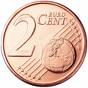 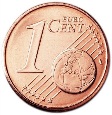 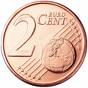 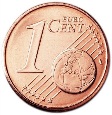 1 + _____ = 2 CENTESIMIINCOLLA LE MONETE PER OTTENERE 5 CENTESIMI SCRIVI L’ADDIZIONE: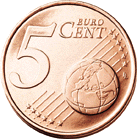 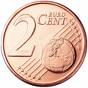 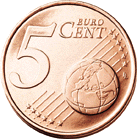 .. ……………………………………………………………………………….INCOLLA LE MONETE PER OTTENERE 5 CENTESIMI SCRIVI L’ADDIZIONE: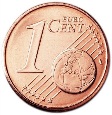 …………………………………………………………………………………………………………….